US History									Name:___________________________________
Miss Natalie Kainz								Class Period: __________________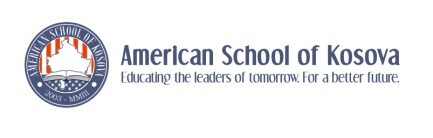 After reading the abolitionist movement background reading, now you are ready to learn about some of these abolitionists and critically evaluate the methods they used to try and achieve their goal of ending slavery. I will be putting you into groups of 6- remember your number because according to your number within your group, you will be assigned an abolitionist to learn about and report back to your group. As soon as I hand out the readings to you based on your abolitionist, you can begin reading. These readings are short, but what you need to do is answer the questions in the  graphic organizer on the other side of this sheet, in the spot of your abolitionist. Once everyone in your group is ready to share, go around in a circle and discuss your abolitionists, filling in the graphic organizer. Then I want your group to discuss the following questions and write your own personal answers down. It is okay to disagree with others in your group, and you do not have to have the same answers to these questions written down. Think specifically about the abolitionists you just learned about and what methods they used to resist injustice, but you can also think broadly about other cases of injustice we have studied in this class, or other examples you are aware of. Please let me know if you have questions or need clarification with something!How CAN WE resist injustice?________________________________________________________________________________________________________________________________________________________________________________________________________________________________________________________________________________________________________________________________________________________________________________________________________________________________________________________________________________________________________________________________________________________________________________________________________________________________________________________________________________________________________________________________________________________________________________________________________________________________________________________________________________________________________________________________________________________________________________________________________________________How SHOULD WE resist injustice?________________________________________________________________________________________________________________________________________________________________________________________________________________________________________________________________________________________________________________________________________________________________________________________________________________________________________________________________________________________________________________________________________________________________________________________________________________________________________________________________________________________________________________________________________________________________________________________________________________________________________________________________________________________________________________________________________________________________________________________________________________________How WOULD YOU resist injustice?________________________________________________________________________________________________________________________________________________________________________________________________________________________________________________________________________________________________________________________________________________________________________________________________________________________________________________________________________________________________________________________________________________________________________________________________________________________________________________________________________________________________________________________________________________________________________________________________________________________________________________________________________________________________________________________________________________________________________________________________________________________What made them support abolition? How did their life/background influence their cause for anti slavery?How did they try to end slavery/what methods did they use for abolition?Do you think this abolitionist was successful in their cause for antislavery? Why or why not?Sojourner TruthLevi CoffinHarriet Beecher StoweJohn BrownFrederick DouglassHarriet Tubman